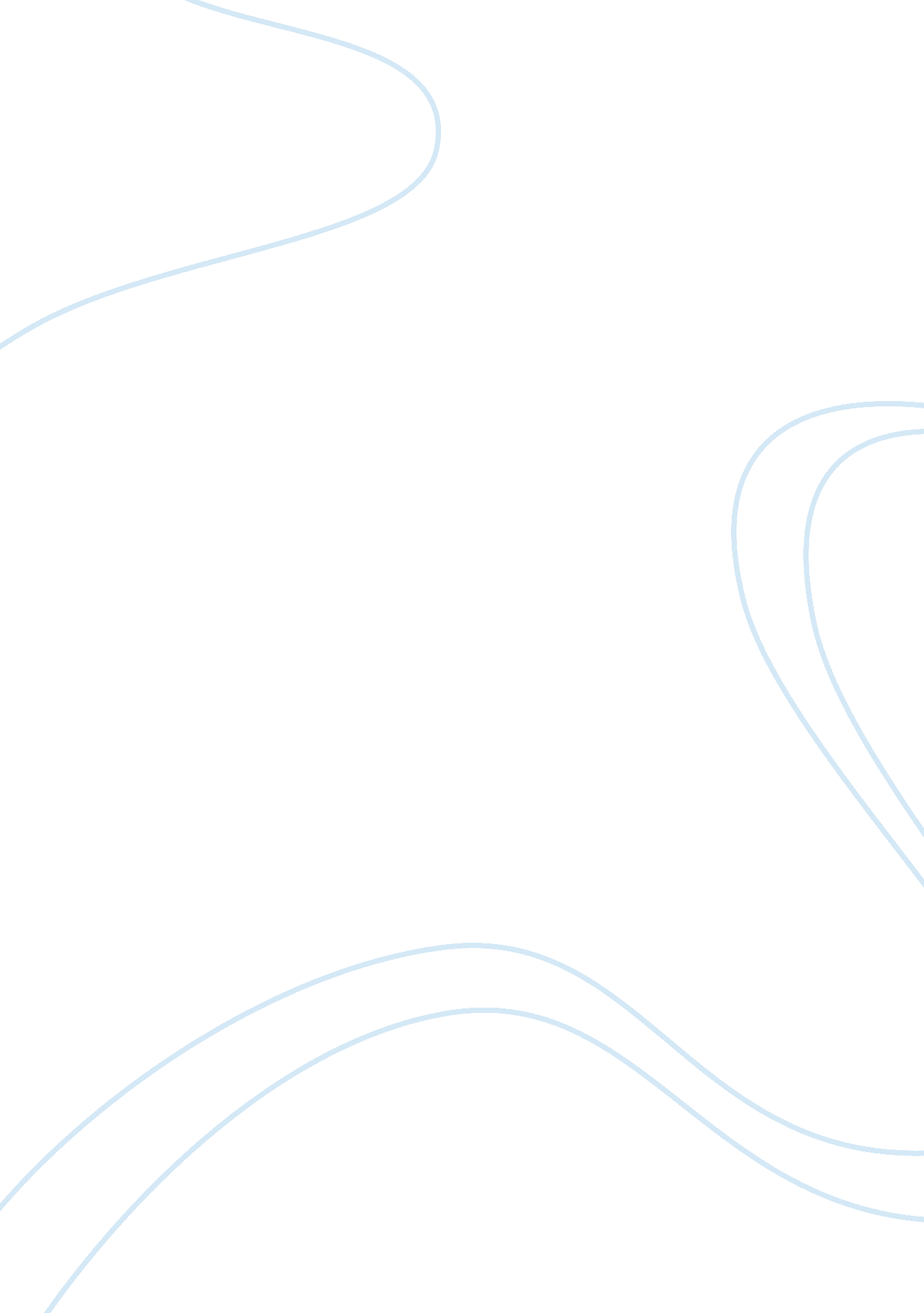 Taxonomic classification of field frogs essayArt & Culture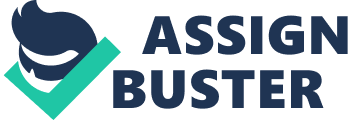 Political activity is about negotiations over the allocation of scarce resources and about deciding who gets what. But all political activities are not the same. Political struggles In schools and colleges have different views and objectives. The introduction of school councils and groups has led not only to a healthy student voice but it has also become a tool for shaping young people’s minds for voting in the future. Such councils can be a barrier to effective participation of the young people. Young people today are more informed and civic-minded than before and student organizations provide opportunities for many opinions and various political interests on campus. Students participate in a wide-ranging program including in forums, study groups and conferences. But where the young lack is the the mindset and maturity to see the right perspective. It is true that there are a lot opportunities for people who want to take on leadership positions at the University and in other political organizations. Its elected members are representatives to the administration and the student community. And at times the only representatives. These are also responsible for sponsoring many of the programs and services which are nearest and dearest to student hearts like concerts, celebrations etc. But another aspect of Politics is that students get themselves involved in various outside campus lattice activities and spoil their results or careers. Students should keep them away from active participation in the active politics of their country to prevent their educational life getting spoiled. However, they should necessarily have awareness about the political development in their county. The life of a student is a crucial stage of life in which students have to give more preference to their own education than, any other activities, their active involvement in the politics leads to damage of their own studies, which is more necessary for them. Once this stage of a student passes then it will not turn and even if it does, things will not be the same. Today’s students are tomorrows leaders of the country. So they should be aware Of the country’s political activities. Before taking active participation in country’s politics he/ she should learn more about our great leaders and the contributions of each and every party for the development of the nation. Active participation is not advisable since it will affect their studies adversely. Simply put Students should keep themselves out of this dirty game. They should think of entering into politics only after completing his / her desired qualifications. What are the Advantages of Politics in Student’s Life? Young people make up a huge proportion of the voting population so it IS important that they have sufficient knowledge about political issues The political decisions directly affect the citizens of a country. Today we often see absurd issues being given priority by the politicians during election campaign and students should know the basic priorities of government or the opposition as they have enormous potential to turn down any wrong political decision being taken. Politics makes students aware of their rights and proper usage of their rights Young people have less understanding of government or democratic processes, participation in Politics enlightens them about these. Abstinence from politics results in lack of knowledge at all about what’s current events and happening in his/her country. Students should be vigil about the all types of development in their country, including politics If students are prepared to be engineers or doctors, they can be a good politicians too and serve the country when it really needs him. When young people don ‘ t take part in polling it leads to Apathy which means a lower turn out at elections. This in turn can lead to misrepresentation at tooth national and local level. It also puts a dent in the whole notion of democracy: If people don’t vote then their voice will not be heard. College education is improved through college debates and free speech. If such activities is forbidden it leads to young minds being conditioned by the management politics instead of developing their own thinking. Universities are nurseries for future politicians, and there is nothing wrong with them starting off at that level with the aim of joining mainstream politics It is not advisable to ban politics all together for students as it denies them he fundamental opportunity Of becoming a good citizen to vote. S anti- democratic to refuse a student a campus opportunity to talk politics, to read politics, to discuss politics in an association, to argue politics with his fellow students, subject, of course, to a peaceful atmosphere, disciplined behavior and obedience to public health and morality. Politics is a social science and its study through organized movements can create a sound administration The ignorance of politics among the masses of a country paves the way for the rise of tyranny and the fall of democracy. What are Disadvantages of Politics in Student’s Life? Today’s education is more about Influencing than being simply informative. Teachers have become the means of imparting government propaganda to students Political discussions, political magazines, political association and political seminars inside the premises translates into lawlessness and disorder Politics is a vice like alcoholism or drug addiction and therefore should be banned or ostracizes as a mischief or menace, pathologically spreading as a dangerous syndrome in our institutions of higher learning. Educational institutes have become advertisers for a certain brand of politics thin the campus and influence students through meetings and campaigns Certain hostile groups of students battling within the campus create chaos making the process of learning impossible. Peace, health and morality and other values which constitute discipline are disturbed Student campaigns at the elite university in Indian’s are financed by their national affiliates and they spend thousands which a complete waste of money and time and other resources. Students’ groups are blank in ideology and never address issues of national concern. These students have to ultimately deal with problems at the national bevel – but they are woefully unequipped to do so. Outside political parties also give tacit approval to their student affiliates to indulge in extortion. In return, the parties use their student wings during national and state elections, both for conventional canvassing and for more dubious purposes, like taking over polling booths to intimidate voters into choosing specific candidates. For various political parties, college campus is a training ground for their actual political life. The platforms are virtually identical to those of their national counterparts. They rarely raise issues of direct concern to students, eke housing shortages and the quality of cafeteria food. Instead just like national candidates they often urge students to vote for them because of their caste or religion. * http://deregulated. Com/articles/role-of-politics-in- schools-and-colleges. HTML Church Related Activities According to the IRS Tax Guide for Churches, Revenue Ruling, Internal Revenue News Release, and the FSP, the following campaign activities are permitted or prohibited for churches wishing to be politically active within their community. PERMITTED ACTIVITIES * Providing a forum for all candidates to address the church. Public comments made by ministers and other church employees in connection with political campaigns, not made at church facilities or in church publications and accompanied by statement that the comments are strictly personal and are not intended to represent the church. * A church invites all candidates for a political office to address the congregation, and informs the congregation before each candidate’s speech that the vibe’; expressed are those of the candidate and not the church and that the church does not endorse any candidate. The church provides an opportunity for a candidate to speak in a non- antedate capacity (for example, as a member of the church, public figure, or expert in a non-political field), without providing equal access to all political candidates for the same office. The church ensures that the candidate speaks in a non-candidate capacity; no reference is made to the person’s candidacy; the church mentions the capacity in which the candidate is appearing (without mentioning the person’s political candidacy); and no campaign activity occurs. A church distributes a compilation of voting records of all members of Congress on major legislative issues involving a wide range of subjects; the publication contains no editorial opinion and its contents and structure do not imply approval or disapproval Of any members or their voting records. * Neutral voter registration drives. PROHIBITED ACTIVITIES * Contributions to political campaign funds. * Public statements of position (verbal and written) in favor of or in opposition to candidates for office-? in official church publications and at official church functions. A church invites only one candidate in a political campaign to address the congregation. * A church distributes a voters guide containing questions demonstrating a as on certain issues. * The endorsement of candidates. * Campaign activities by employees within the context of their employment. * A church fails to “ disavow” the campaign activities of persons under “ apparent authorization” from the church, by repudiating those acts “ in a timely manner equal to the original actions” and taking steps “ to ensure that such unauthorized actions do not recur. * Engaging in fund raising on behalf of a candidate. * Newspaper ads urging voters to vote for or against a candidate. * Church web sites that contain information either supporting or opposing antedates for public office. * Church web sites containing a link to candidate-related material, if the facts and circumstances indicate that one or more candidates are being supported or opposed. Http://store. Crystallographers. Com/gazpacho. HTML Guidelines for Parish and Church Organization Political Activity “ In the Catholic tradition, responsible citizenship is a virtue; participation in the political process is a moral obligation. ” United States Conference of Catholic Bishops Catholics, we are called to fully participate in the political process. As individual citizens, we are called to e informed voters and to encourage our elected officials to act on behalf of the common good. At the same time, it is important to note that there are limits to official Catholic Church political activity. How Does the Church Work to Influence Public Policy? The Church expresses its official position on public policy matters through the Minnesota Catholic Conference (MAC). MAC public policy staff lobbies and communicates on issues of concern to the Church. The Catholic Bishops of the state guide the work of the MAC. The MAC provides information and resources to help citizens engage their elected officials on matters of concern to the common DOD. Why is Some Activity Prohibited? Because of its tax-exempt status, the Church, its parishes, agencies, and organizations are subject to rules regarding political activity. Any individual or group acting in an official Church capacity must conform to laws and regulations that govern tax-exempt organizations. While the Church may engage in issue-related activity, it may not be involved in partisan political candidate activities. The Internal Revenue Service (IRS) reported that during the 2004 election cycle, it found some level of prohibited political activity in nearly 75 percent of the cases reviewed. The IRS has provides an extensive amount of guidance on its website, including practical examples, for churches and religious organizations that wish to avoid prohibited activities (mad. IRS. Gob/charities/churches/index. HTML). Elf a parish or a Church organization violates the law, the IRS may revoke the parish’s or Church organization’s tax-exempt status temporarily or permanently. The IRS may also assess additional penalties and taxes on any funds that they believe the Church, parish, or Church organization spent on prohibited political activities. What Activity is Prohibited? Any partisan political activity is prohibited. A common concern that arises during political campaigns is the distribution of voter information materials prepared by outside groups. Catholic organizations should be wary of outside groups seeking to distribute voter education or election-related materials on Chi arch property or at official Church functions. Often, the groups preparing these materials are not subject to the same restrictions as the Church. Any materials not approved by the Minnesota Catholic Conference or the Diocese should not be distributed. The Church is also prohibited from the following hypes of activities: * Providing support for or opposition to candidates for elected office * Preparing or distributing campaign literature or materials that favor or oppose a specific candidate or political party * Using Diocesan or parish bulletins and websites to support, promote, endorse, or oppose any particular political party or candidate * Giving Church money or support to candidates for political office or to office holders What Activity is Permitted? 